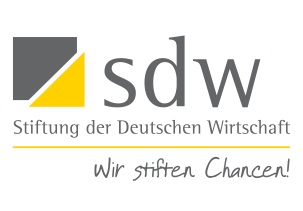 Stiftung der Deutschen WirtschaftStudienförderwerk Klaus MurmannHaus der Deutschen WirtschaftBreite Str. 2910178 BerlinGutachterfragebogen zur Bewerbung für eine PromotionsförderungDas Gutachten ist für die Auswahl geeigneter Bewerbungen wichtig. Wir bitten Sie deshalb, nach strengen Maßstäbe zu beurteilen und das Gutachten ausgefüllt und unterschrieben dem/ der Bewerber/-in auszuhändigen, damit er/sie es als pdf im Bewerbungsportal hochladen kann.

Name des/der Bewerbers/in:        
1. Wie lange kennen Sie den/die Bewerber/in und worauf stützt sich Ihre Beurteilung?Xxx
2. Hat der/die Bewerber/in bei Ihnen bereits eine Prüfung abgelegt?
3. Welche Vorbereitung für die Promotion hat der/die Bewerber/in bereits geleistet und wie beurteilen Sie diese? Hat der/die Bewerber/in dafür noch Prüfungen oder Examina abzulegen?Xxx4. Wie beurteilen Sie die fachliche Qualifikation der/des Bewerbers/in und 
ihre/seine Fähigkeit, wissenschaftlich zu arbeiten und eine Dissertation anzufertigen?XxxGeben Sie bitte - soweit möglich – für den/die  Bewerber/in an, wie Sie sie/ihn im Vergleich mit anderen Studierenden des Jahrgangs im gleichen Fach einschätzen.
Beispiel: Wenn Sie 90 ankreuzen, heißt das: Sie halten ca. 10% der vergleichbaren Kommilitonen für besser, ca. 90% schlechter. Fachliche Qualifikation 100	  95	 90	 85	 80	 75	 70	 65	 60	 55	 50	 < 50Befähigung zum wissenschaftlichen Arbeiten 100	 95	 90	 85	 80	 75	 70	 65	 60	 55	 50	 < 505. Welche wissenschaftliche Relevanz hat das Dissertationsthema?Xxx6. Sind Sie Betreuer/in der Dissertation?		ja  			nein 7. Sonstige BemerkungenXXX8. Gesamturteilbesonders förderungswürdig	förderungswürdig                   	noch förderungswürdig          	nicht förderungswürdig          			.................................................Ort, Datum	Stempel und Unterschrift	des/der Hochschulprofessors/in	Name des InstitutsIm Rahmen einer hochschuldidaktischen VeranstaltungFach :     Note:      StaatsexamenFach:      Note:      MasterFach:      Note:      Diplom / MagisterFach:      Note:      Andere Prüfung: Fach:      Note:      